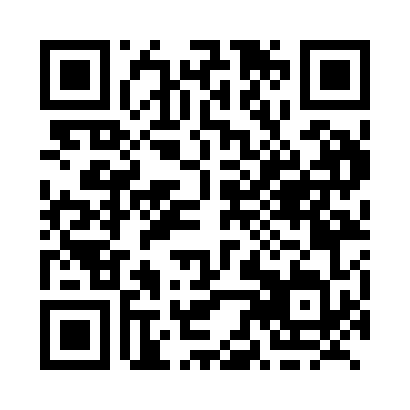 Prayer times for Bienvenu, Quebec, CanadaWed 1 May 2024 - Fri 31 May 2024High Latitude Method: Angle Based RulePrayer Calculation Method: Islamic Society of North AmericaAsar Calculation Method: HanafiPrayer times provided by https://www.salahtimes.comDateDayFajrSunriseDhuhrAsrMaghribIsha1Wed4:105:561:146:188:3310:192Thu4:075:541:146:198:3510:223Fri4:055:521:146:208:3610:244Sat4:035:511:146:218:3710:265Sun4:005:491:146:228:3910:286Mon3:585:471:146:238:4010:307Tue3:555:461:136:248:4210:338Wed3:535:441:136:258:4310:359Thu3:515:431:136:258:4510:3710Fri3:485:411:136:268:4610:4011Sat3:465:401:136:278:4710:4212Sun3:445:391:136:288:4910:4413Mon3:425:371:136:298:5010:4614Tue3:395:361:136:298:5110:4915Wed3:375:351:136:308:5310:5116Thu3:355:331:136:318:5410:5317Fri3:335:321:136:328:5510:5518Sat3:305:311:136:338:5710:5819Sun3:285:301:136:338:5811:0020Mon3:265:281:146:348:5911:0221Tue3:245:271:146:359:0011:0422Wed3:225:261:146:369:0211:0723Thu3:205:251:146:369:0311:0824Fri3:195:241:146:379:0411:0925Sat3:195:231:146:389:0511:1026Sun3:185:221:146:389:0611:1027Mon3:185:221:146:399:0711:1128Tue3:185:211:146:409:0811:1129Wed3:175:201:146:409:0911:1230Thu3:175:191:156:419:1011:1331Fri3:175:181:156:429:1111:13